COLLEGE OF ENGINEERING AND TECHNOLOGY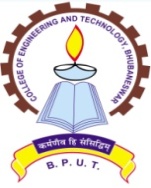 (A Constituent College of BPUT, Odisha)Techno Campus, Ghatikia, Bhubaneswar-751003.ADMISSION NOTICEINFORMATION FOR ADMISSION TO 5-YEAR INTEGRATED M.Sc. PROGRAMME-2014 				No.   177 /CET; Dated: 17/06/2014The college is offering full-time regular 5-year integrated M. Sc. programmes in the following disciplines:IMPORTANT DATES: Last Date of receipt of completed Application Forms : 02.07.2014. Tentative Date of Publication of list of selected candidates in CET Website: 10.07.2014 Tentative Date of Admission: 16.07.2014.Eligibility criteria For 5-year M.Sc. ProgrammeTo be eligible for admission to the 5-year integrated M.Sc. Course, a student must have passed +2  Science or equivalent examination of the recognised University/Board with 45% marks in aggregate and passed in Physics, Chemistry & Mathematics. Selection:Admission to all courses of 5-year M.Sc. program will be made through academic career evaluation. The evaluation of candidates for the purpose of admission will be based on the following scheme: SUBMISSION OF COMPLETED APPLICATION FORMThe interested candidates shall download the application form from the College website: www.cet.edu.in and submit the duly filled up  hard copy of the application form alongwith the requisite documents and non-refundable demand draft of Rs.500/- (Rs.200/- in case of SC/ST candidates) in favour of "The Principal, CET, Bhubaneswar" payable at Bhubaneswar on any Nationalised Bank through SPEED POST only so as to reach the Principal, College of Engineering and Technology, Techno campus, Ghatikia, Bhubaneswar-751003 by 2nd July 2014. The envelope containing the application should be superscribed as “Application for 5-year integrated Master in Science (M.Sc) Programme – 2014: Department: Physics / Chemistry / Math and Humanities (as applicable). Documents to be furnished along with the application form: Non-refundable demand draft of  Rs.500/-(Rs.200/- in case of SC/ST Candidates) in favour of "The Principal, CET, Bhubaneswar" payable at Bhubaneswar on any Nationalised Bank. 2.	Attested copy of certificate of 10th/ Equivalent Examination. 3.	Attested copy of Grade sheets / Mark sheets of the 10th/ Equivalent Examination. 4.	Attested copy of certificate of +2 Sc. / Equivalent Examination. 5.	 Attested copy of Grade sheets / Mark sheets of the +2 Sc / Equivalent Examination.6.	Attested copy of SC/ST caste certificate etc., if applicable. Sd/-  PRINCIPALCOLLEGE OF ENGINEERING AND TECHNOLOGY(A Constituent College of BPUT, Odisha)Techno Campus, Ghatikia, Bhubaneswar-751003.  APPLICATION FORMFORADMISSION TO 5-YEAR INTEGRATED M.Sc. PROGRAMME FOR THE SESSION 2014-15Department:  						Affix a passportCourse Name:						size photographNAME OF THE APPLICANT _________________________________________ (In Block Capital letter) Name of the Father/Mother/Guardian_____________________________________ Date of Birth______________________  Nationality____________________________ Whether SC/ST : YES/NO (If yes, mention the category) ________________ Occupation of the candidate_____________________________________________ 9. Complete postal address: Present________________________________________________________________________ _________________________________________________________________________ ___________________________PIN_______________TELEPHONE NO._____________ Permanent__________________________________________________________________ ________________________________________________________________________ ____________________________PIN________________TELEPHONE NO.___________ E-mail address: _____________________________Mob:________________________ 10. Details of academic record starting from HIGH SCHOOL CERTIFICATE Examination: (Attested copies of the mark sheets/certificates to be enclosed)* 11. Bank Draft No._______________ date________________ Amount Rs._____________ 12. Declaration of the Applicant:I hereby declare that all the particulars furnished by me are correct. I understand that my association with any unlawful organization either directly or indirectly is forbidden. I am aware that any incorrect information may lead to cancellation of my admission and/or selection. If, selected for admission, I promise to abide by the rules and regulations of the College and University. Date :								Full Signature of the Candidate _________________________________________________________________________ FOR OFFICE USE ONLYCertified that all original certificates in support of the above particulars have been verified and found correct. Admission of the candidate in the Department has been/ has not been recommended by the selection committee taking into consideration all prescribed requirements.Signature of the Head of  the Department (with seal) Sl. No.DisciplineOffered by the DepartmentNo. of Seats1Applied PhysicsPhysics302Applied ChemistryChemistry303Mathematics and ComputingMathematics and Humanities30Career Marks will be computed as Follows Career Marks will be computed as Follows Career Marks will be computed as Follows High School /10th 40 MarksPercentage of Marks x 0.4+2 (or equivalent) 60 MarksPercentage of Marks x 0.6Examination Passed YearName of Board/ Institute /UniversityPercentage of aggregate marks/ CGPA obtainedClass Placed in Branch/Subjects studied 